Sehr geehrte Wettbewerbsteilnehmer/innen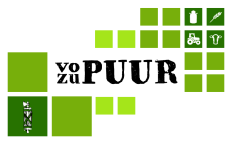 Herzliche Gratulation! Sie haben Gewonnen!!Unsere Glücksfee hat folgende Besucher gezogen.1. Preis 5kg Natura-Beef Mischpaket (Wert 150.00)Maurizio Faccioli, Gossau2. Preis Gutschein Hof-Muelt à Fr. 100.00Irene Reichmuth, Untereggen3. Preis Gutschein Hof-Muelt à Fr. 50.00Reto Keller, Andwil4. Preis Gilet Mutterkuh-SchweizKarin Grünenfelder, Ricken5. Preis Gilet Mutterkuh-SchweizFabian Kunz, Herisau6. Sackmesser Mutterkuh-SchweizDavid Egli, Herisau7. Sackmesser Mutterkuh-SchweizAnita Grünenfelder, Ricken8. Preis Cap Mutterkuh-SchweizMelanie Meier, Gossau9. Preis Cap Mutterkuh-SchweizAnouk Stutz, Seuzach10.Preis Tasse Mutterkuh-SchweizAnton Birrer, Andwil11.Preis Tasse Mutterkuh-SchweizTimo Widmer, Gossau12.Preis Tasse Mutterkuh-SchweizRobert Widmer, Gossau13.Preis Tasse Mutterkuh-SchweizAndrin Schmid, GossauDie Preise werden Ihnen per Post zugestellt oder in denBriefkasten gelegt.Hof-MueltArmin und Sandra Hardegger-KrapfMuelt 1349200 GossauTel. 071 383 12 28www.hof-muelt.chhardeggers@gmx.ch